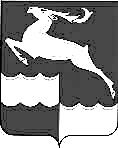 Имбинский сельский Совет депутатовКежемского района Красноярского края	  Р Е Ш Е Н И Е    	21 декабря 2021 г.	№ 17 – 2	п. ИмбинскийО внесении изменения в решение Имбинского сельского Совета депутатов от 22.12.2020 № 6-1 «Об утверждении правил благоустройства Имбинского сельсовета»В соответствии с частью пунктом 19 части 1, частью 3 статьи 14, пунктом 11 части 10 статьи 35 Федерального закона от 06.10.2003 № 131-ФЗ «Об общих принципах организации местного самоуправления в Российской Федерации», руководствуясь статьями 6, 25 Устава Имбинского сельсовета Кежемского района Красноярского края, Имбинский сельский Совет депутатов РЕШИЛ:1. Внести в Решение Имбинского сельского Совета депутатов от 22.12.2020 № 6-1 «Об утверждении Правил благоустройства Имбинского сельсовета» (далее – Решение от 22.12.2020 № 6-1) следующее изменение:1.1. Раздел 2.6 Правил благоустройства Имбинского сельсовета, утвержденных Решением от 22.12.2020 № 6-1, дополнить пунктом 2.6.12 следующего содержания: «2.6.12. Требования к физическому и эстетическому состоянию элементов благоустройства, включая освещение, мощение, малые архитектурные формы, озеленение и т.д., при выполнении работ по благоустройству территорий, утверждаются Администрацией Имбинского сельсовета.».2. Опубликовать настоящее Решение в газете «Имбинские ведомости», а также разместить на официальном сайте информационно-телекоммуникационной сети «Интернет» - www.admimba.ru.3. Контроль за исполнением настоящего Решения возложить на главу Имбинского сельсовета Н.В. Чеченко.4. Настоящее Решение вступает в силу после его официального опубликования.Председатель Имбинскогосельского Совета депутатов -                                        Т.Г. МоргачеваГлава Имбинского сельсовета -                                     Н.В. Чеченко